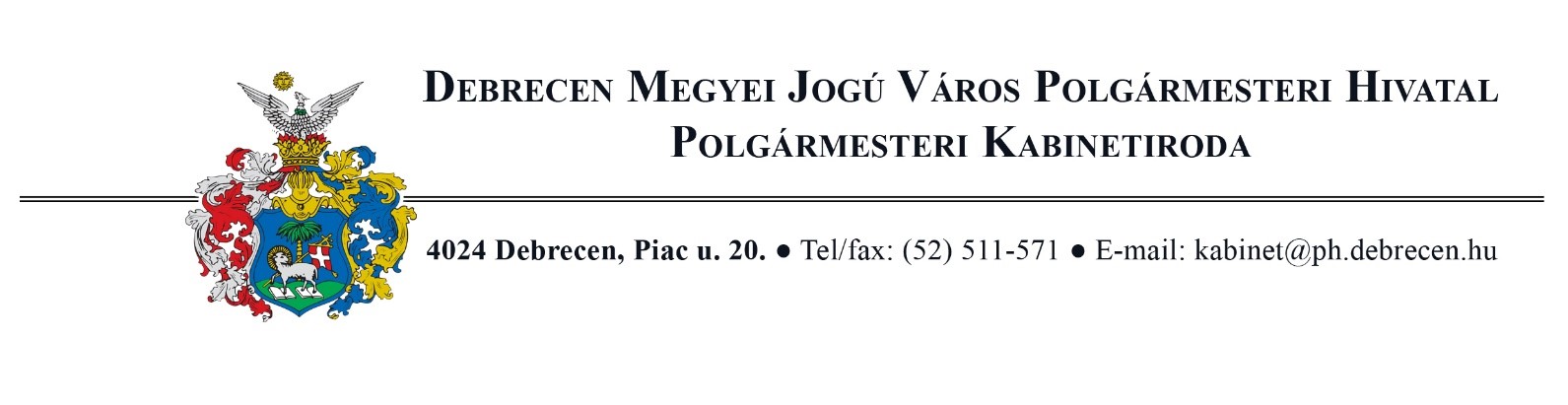 SAJTÓINFORMÁCIÓZenei Támogatási ProgramDebrecen Megyei Jogú Város Önkormányzata pályázatot hirdet fiatal, amatőr könnyűzenészek részére Zenei Támogatási Program elnevezéssel. A pályázat célja, hogy a meglévő országos támogatási rendszereket kiegészítve, azok hiányterületeit figyelembe véve anyagi segítséget nyújtson az amatőr, tehetséges zenészeknek Debrecenben. Pályázni az alábbi kategóriákban lehet:Könnyűzenei hangfelvételek készítésének és megjelentetésének támogatása.Könnyűzenei videoklipek készítésének és megjelentetésének támogatása.Könnyűzenei tevékenységre használt próbahelyiségek bérlésének támogatás.Tehetséges fiatal zenészek hangszervásárlásának támogatása.Zenei menedzsment és háttérszakmai képzés, valamint hangszeres oktatói továbbképzés költségeinek támogatása.A pályázók körének pontos meghatározását a pályázati felhívás tartalmazza. A pályázat beadási határideje: 2021. április 30. A pályázati felhívás letölthető a http://www.debrecen.hu/hu/debreceni/osztondijak-palyazatok/  elérhetőségről.Pályázni kizárólag az alábbi linken megadott online adatlapon lehet: https://demki.hu/debrecenihangfoglalopont/palyazati-adatlap/